Central Coordination Unit of the Private Investment and Digital Entrepreneurship (CCU-PRIDE) Projectভূমিকা: সিসিইউ-প্রাইড কারিগরি সহায়তা প্রকল্পটি মূলত: Private Investment and Digital Entrepreneurship (PRIDE) প্রকল্পের একটি সমন্বয়কারী ইউনিট। ০৫ (পাঁচ) বছর মেয়াদী প্রাইড প্রকল্পটির দু’টি বাস্তবায়নকারী কর্তৃপক্ষ এবং দু’টি প্রকল্প রয়েছে। বাস্তবায়নকারী প্রতিষ্ঠানদ্বয় হচ্ছে: ০১) বাংলাদেশ অর্থনৈতিক অঞ্চল কর্তৃপক্ষ এবং ০২) বাংলাদেশ হাই-টেক পার্ক কর্তৃপক্ষ। দু’টি উন্নয়ন প্রকল্প হচ্ছে (০১) বঙ্গবন্ধু শেখ মুজিব শিল্প নগর (বিএসএমএসএন) উন্নয়ন প্রকল্প এবং (০২) ডিজিটাল উদ্যোক্তা ও উদ্ভাবন ইকো-সিস্টেম (ডিইআইই) উন্নয়ন প্রকল্প। প্রাইড প্রকল্পটির ঋণের পরিমাণ ইউএসডি ৫০০.০০ মিলিয়ন, তন্মধ্যে বিএসএমএসএন-এর অংশ ইউএসডি ৪৬৭.০৫ মিলিয়ন এবং ডিইআইই-এর অংশ ইউএসডি ৩০.০০ মিলিয়ন। প্রাইড প্রকল্পটির অর্থায়ন চুক্তির তারিখ ১৩ এপ্রিল, ২০২১ এবং প্রকল্পটির কার্যকারিতার তারিখ ১১ জুলাই, ২০২১। প্রাইড প্রকল্প গ্রহণ:PRIDE প্রকল্পটি Private Sector Development Support Project -PSDSP-এর ধারাবাহিক প্রকল্প। PSDSP প্রকল্পটি জানুয়ারি ২০১২ হতে শুরু হয় এবং ফেব্রুয়ারি ২০২১ তারিখে প্রকল্পটি সমাপ্ত হয় । উক্ত প্রকল্পের মূল ফান্ড এবং অতিরিক্ত অর্থায়নের ফলপ্রসূ ব্যবহার, অর্থনৈতিক জোন, হাই-টেক পার্ক, সফ্‌টওয়্যার টেকনোলজী পার্ক স্থাপন, বেসরকারী বিনিয়োগ বৃদ্ধি ও কর্মসংস্থান সৃষ্টির লক্ষ্যমাত্রা সফলভাবে অর্জিত হওয়ায় PSDSP প্রকল্পের ধারাবাহিকতায় দেশের শিল্পায়ন এবং তথ্য প্রযুক্তির অগ্রগতির মাধ্যমে বিনিয়োগ বৃদ্ধি ও কর্মসংস্থান সৃষ্টির প্রয়াসে IDA Scale-Up Facility (SUF) এর আওতায় ৫০০.০০ মিলিয়ন মার্কিন ডলারের প্রকল্পটি গ্রহণ করা হয়। প্রকল্পটির বিশেষত্ব হলো- ইউএসডি ৫০০.০০ মিলিয়নের মধ্যে ইউএসডি ১৫০.০০ মিলিয়ন Disbursement Linked Indicators (DLIs) এবং ইউএসডি ৩৫০.০০ মিলিয়ন Non-DLIs ভিত্তিক। DLI অর্জিত হলে DLIs সম্পর্কিত ফান্ড Disbursement হবে।প্রাইড প্রকল্পের উদেশ্য:বাংলাদেশের অর্থনেতিক অঞ্চল এবং সফট্‌ওয়্যার টেকনোলজি পার্কসমূহে পরিবেশগত টেকসই উন্নয়ন, বেসরকারী বিনিয়োগ বৃদ্ধি এবং কর্মসংস্থান সৃষ্টির লক্ষ্যে Private Investment and Digital Entrepreneurship (PRIDE) Project গৃহীত হয়েছে। বঙ্গবন্ধু শেখ মুজিব শিল্পনগর (বিএসএমএসএন) উন্নয়ন প্রকল্পের মাধ্যমে বেসরকারী বিনিয়োগ এবং টেকসই উন্নয়ন সক্ষম পরিবেশ সৃষ্টি;BEZA-তে একটি স্পেশাল অপারেশন ইউনিট গঠনপূর্বক সরকারি-বেসরকারী অংশীদারিত্বের যাবতীয় কার্যক্রম সম্পাদন;Bangabandhu Sheikh Mujib Shilpa Nagar (BSMSN) কে পর্যায়ক্রমে সবুজ এবং পরিবেশ   স্থিতিস্থাপক শিল্পনগর হিসেবে গড়ে তোলা;শিল্পায়নের জন্য উপযোগী ভূমির সদ্ধ্যবহার এবং ইকোনমিক জোনে গতিশীল বেসরকারী বিনিয়োগ আকর্ষণ ও বাজার সৃষ্টির কার্যক্রম চলছে।  ডিজিটাল উদ্যোক্তা এবং উদ্ভাবন ইকো-সিস্টেম উন্নয়ন প্রকল্পের মাধ্যমে কাওরান বাজারস্থ সফট্‌ওয়্যার টেকনোলজী পার্ক-১ এর পার্শ্ববর্তী জায়গায় একটি দৃষ্টিনন্দন, পরিবেশ বান্ধব সফ্‌টওয়ার টেকনোলজি পার্ক (ভিশন-২০৪১ স্মার্ট টাওয়ার সফট্‌ওয়্যার টেকনোলজি পার্ক-২) গড়ে তোলা হচ্ছে;   ০৪টি সফট্‌ওয়্যার টেকনোলজি পার্কে স্টার্ট-আপ সুবিধা সৃষ্টি, ০৭ টি বিশ্ববিদ্যালয়ে ইনোভেশন হাব এবং বিভিন্ন প্রতিষ্ঠান কর্তৃক ব্যবহারের উপযোগী কমন ফ্যাসিলিটি হিসেবে ০৪ টি ল্যাব তৈরি করা হচ্ছে;   এ প্রকল্পের মাধ্যমে ক্ষুদ্র ও মাঝারি উদ্যোক্তাগণের কর্মক্ষেত্র সৃষ্টি এবং মহিলা, যুবক এবং অন্যান্য শ্রেণীর উদ্যোক্তা সৃষ্টির মাধ্যমে বিপুল সংখ্যক কর্মসংস্থান সৃজন করা হবে।সিসিইউ-প্রাইড প্রকল্পের উদ্দেশ্য:সিসিইউ-প্রাইড প্রকল্পের উদ্দেশ্য হলো বাস্তবায়নকারী প্রতিষ্ঠানদ্বয়ের (২টি প্রতিষ্ঠানের ২টি প্রকল্প) এবং বিশ্বব্যাংকের সাথে কার্যকর সমন্বয় সাধন; উক্ত প্রকল্পদ্বয়ের কার্যক্রমের সুষ্ঠু পরিবীক্ষণ এবং বিশ্বব্যাংকে সময়মত প্রকল্প কার্যক্রমের এবং ফলাফল অর্জনের উপর প্রতিবেদন প্রদান;সিসিইউ-প্রাইড প্রকল্পের কার্যাবলী:প্রকল্পের কার্যাদি সুষ্ঠুভাবে সম্পন্ন করার লক্ষ্যে অর্থনৈতিক সম্পর্ক বিভাগে স্থাপিত সেন্ট্রাল কো-অর্ডিনেশন ইউনিট নিম্নেবর্ণিত কার্যাবলী সম্পাদন করছে: প্রকল্প উপদেষ্টা কমিটির (Project Advisory Committee) সচিবালয় হিসেবে দায়িত্ব পালন;বাস্তবায়নকারী প্রতিষ্ঠানদ্বয়ের Disbursement Linked Indicators (DLIs) যাচাইয়ের নিমিত্ত নিয়োগকৃত Independent Verification Consultant Firm (IVCF)-International এর কার্যক্রমের সমন্বয় সাধন;বিশ্বব্যাংকের বিভিন্ন মিশনসমূহের কার্যক্রমে তথ্য ও উপাত্ত প্রদানের মাধ্যমে সার্বিক সহযোগিতা প্রদান;বাস্তবায়নকারী কর্তৃপক্ষ ও সংশ্লিষ্ট মন্ত্রণালয়, পরিকল্পনা মন্ত্রণালয়, আইএমইডি, অর্থনৈতিক সম্পর্ক বিভাগ এবং প্রকল্পে কর্মরত কর্মকর্তা-কর্মচারীদের বিবিধ প্রশিক্ষণ, স্ট্যাডি ভিজিট, সাইট ভিজিট, ফিল্প ভিজিট ইত্যাদির মাধ্যমে সক্ষমতা বৃদ্ধিকরণ।বহি:নিরীক্ষকদের কাজে প্রয়োজনীয় সহায়তাসহ সঠিক সময়ে অডিট আপত্তির জবাব প্রদানে সহযোগিতাকরণ; এবংসিসিইউ-প্রাইড প্রকল্পের সম্পাদিত উল্লেখযোগ্য কার্যাবলী: সিসিইউ-প্রাইড প্রকল্পের মাধ্যমে অর্থনৈতিক সম্পর্ক বিভাগ, পরিকল্পনা মন্ত্রণালয়, আইএমইডি, প্রধানমন্ত্রীর কার্যালয়, তথ্য ও প্রযুক্তি বিভাগ, বঙ্গবন্ধু শেখ মুজিব শিল্প নগর (বিএসএমএসএন) উন্নয়ন প্রকল্প, ডিজিটাল উদ্যোক্তা ও উদ্ভাবন ইকো-সিস্টেম (ডিইআইই) উন্নয়ন প্রকল্পের কর্মকর্তা-কর্মচারীকে দেশে ০২টি ওয়ার্কশপ, ১১ টি বিবিধ বিষয়ের উপরে প্রশিক্ষণ প্রদান করা হয়েছে। তাছাড়া, ০৭টি সাইট ভিজিট এবং ০৬টি ফিল্ড ভিজিটের মাধ্যমে কর্মকর্তাগণকে প্রকল্পের কার্যক্রম সম্পর্কে বাস্তবভিত্তিক ধারনা দেয়া হয়েছে। ২০২১-২০২২ অর্থবছরে ০২টি ওয়ার্কশপ, ০৪টি স্থানীয় প্রশিক্ষণ এবং ০২টি ফিল্ড ভিজিটে ২৭৬ জন কর্মকর্তা-কর্মচারী সম্পৃক্ত ছিলেন। অপরপক্ষে, ২০২২-২০২৩ অর্থবছরে ০৫টি স্থানীয় প্রশিক্ষণ, ০৬টি সাইট ভিজিট এবং ০৩টি ফিল্ড ভিজিটে ২৮২ জন কর্মকর্তা-কর্মচারী অংশগ্রহণ করেন। বর্তমান ২০২৩-২০২৪ অর্থবছরে ০২টি স্থানীয় প্রশিক্ষণ, ০১টি সাইট ভিজিট এবং ০১টি ফিল্ড ভিজিটে ৭৮ জন কর্মকর্তা-কর্মচারী অংশগ্রহণ করেন। ফলে, সংশ্লিষ্ট কর্মকর্তা-কর্মচারীদের জ্ঞান অর্জন এবং দক্ষতা উন্নীত হয়েছে।     দু’টি বাস্তবায়নকারী কর্তৃপক্ষের আওতাধীন দু’টি প্রকল্পের কার্যক্রমের উপর নিয়মিত অগ্রগতি প্রতিবেদন, পরিবীক্ষণ এবং ফলাফল (Results) প্রতিবেদন বিশ্বব্যাংকে প্রেরিত হয়েছে। আইএমইডি, সিএএফও-ইআরডি, সমন্বয় শাখা-ইআরডি-তে যথাযথভাবে প্রতিবেদন প্রেরিত হয়েছে।সিসিইউ-প্রাইড প্রকল্পের আর্থিক প্রতিবেদন বিশ্বব্যাংকে সঠিকভাবে সময়মত প্রেরিত হয়েছে। বৈদেশিক সাহায্যপুষ্ট প্রকল্প অডিট অধিদপ্তর কর্তৃক সম্পাদিত নিরীক্ষা কার্যক্রমের সমন্বয় এবং বাস্তবায়নকারী কর্তৃপক্ষের নিরীক্ষা প্রতিবেদন যথাসময়ে অনুসরণ করা (follow-up) হয়েছে।  বিশ্বব্যাংক কর্তৃক প্রাইড প্রকল্পের বিষয়ে এ যাবৎ সম্পাদিত ০৫ (পাঁচ) টি Implementation Support Review (ISR) Mission-কে যথাসময়ে যথাযথ তথ্য-উপাত্ত প্রদান করা হয়েছে এবং উল্লিখিত Mission সমূহের Aide-Memoires-এর Agreed Actions -এর উপর কার্যক্রম গ্রহণপূর্বক বিশ্বব্যাংকে অবহিত করা হয়েছে। স্বাধীন যাচাইকারী পরামর্শক ফার্ম- আন্তর্জাতিক কর্তৃক Inception Report, ১ম দফার Sub-DLIs Verification Report, DLI-Based Project Operation Manual এবং Fund Utilization Report Cycle-1 সম্পাদিত হয়েছে এবং বিশ্বব্যাংক থেকে উক্ত কার্যক্রমের উপর অনাপত্তি পাওয়া গিয়েছে। এসকল কার্যক্রম সম্পাদনে উক্ত ফার্ম-কে প্রয়োজনীয় সহযোগিতা প্রদান করা হয়েছে। বর্তমানে চলমান ২য় দফার Sub-DLIs Verification কার্যক্রমের সমন্বয় সাধন করা হচ্ছে। 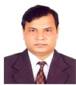 Md. Mostafizur RahmanAdditional SecretaryWing Chief (World Bank), Room#04, Block#16, Ph- 9180675, Fax- 9180671, PO Intercom-255Email: wingchief02@erd.gov.bdProject Coordinator,Central Coordination Unit of the Private Investment and Digital Entrepreneurship (CCU-PRIDE) Project. 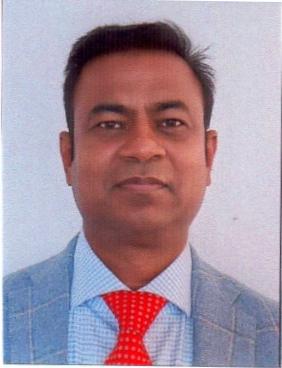 Muhammad Rezaul KarimJoint SecretaryBranch: WB-III, Room # 13; Block # 16Ph- 48113334Email: wb.br3@erd.gov.bdDeputy Project Coordinator,Central Coordination Unit of the Private Investment and Digital Entrepreneurship (CCU-PRIDE) Project.প্রকল্পের নাম:সেন্ট্রাল কো-অর্ডিনেশন ইউনিট অব দ্য প্রাইভেট ইনভেস্টমেন্ট এ্যান্ড ডিজিটাল অন্ট্রাপ্রানারশীপ (সিসিইউ-প্রাইড) প্রজেক্ট।প্রকল্পের ধরণ :কারিগরি সহায়তা প্রকল্পবাস্তবায়নকারী প্রতিষ্ঠান:বিশ্বব্যাংক অনুবিভাগ, অর্থনৈতিক সম্পর্ক বিভাগ।অর্থায়নকারী সংস্থা:আন্তর্জাতিক উন্নয়ন সংস্থা (আইডিএ)।অর্থের উৎস:প্রকল্প ঋণ।প্রাক্কলিত ব্যয়:২,৫০৮.০০ লক্ষ টাকা।বাস্তবায়নকাল:জানুয়ারি, ২০২১ হতে ডিসেম্বর, ২০২৫